Изследване случай Фармай/Farmeye,ИрландияБазирана в Ирландия компания революционизира производството на фермите чрез технологии.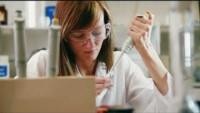 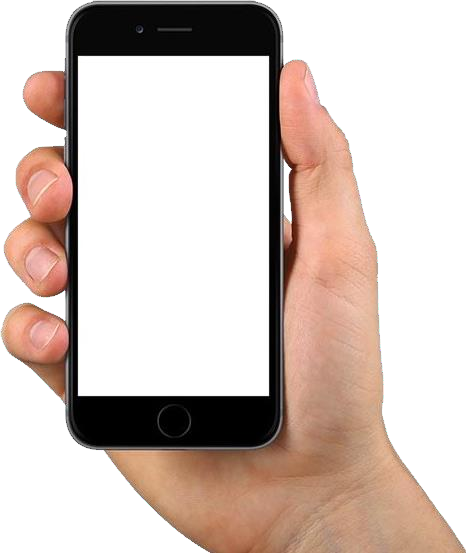 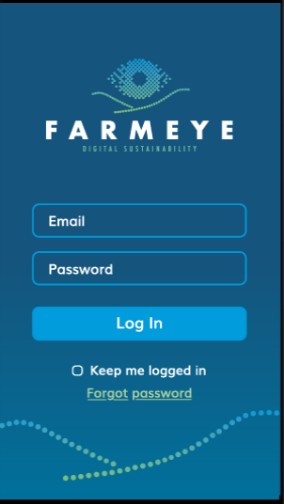 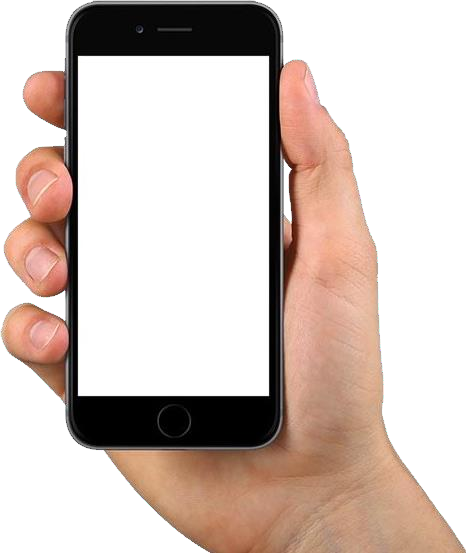 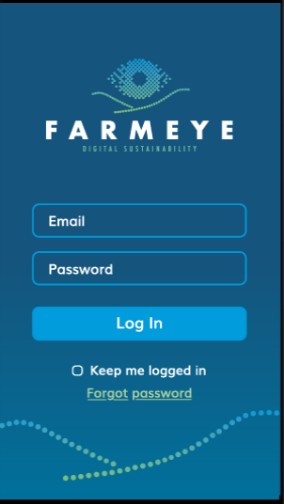 INNOVATION FOR THE FOOD SERVICE SECTOR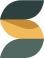 Farmeye | Soil health for a sustainable future | Soil to Supermarket